Расписание уроков для 7 класса, 28.12 – 30.12 Урок Время Предмет Способ*  Тема урокаРесурс ДомашнеезаданиеПонедельник, 28.12.202018.30-9.00Англ.языкЭОРСпособы выражения будущего времени.Стр.48 упр.1 – выписать словосочетания + перевод каждого.Написать 4 предложения по образцу: I use a headphones to listen to music.Не предусмотреноПонедельник, 28.12.2020Индивидуальные консультации по предметуИндивидуальные консультации по предметуИндивидуальные консультации по предметуИндивидуальные консультации по предметуИндивидуальные консультации по предметуИндивидуальные консультации по предметуИндивидуальные консультации по предметуПонедельник, 28.12.202029.30-10.00Русский языкZOOMКонтрольный диктант с грамматическим заданием по теме «Деепричастие».онлайн урок в ZOOMНе предусмотреноПонедельник, 28.12.2020Индивидуальные консультации по предметуИндивидуальные консультации по предметуИндивидуальные консультации по предметуИндивидуальные консультации по предметуИндивидуальные консультации по предметуИндивидуальные консультации по предметуИндивидуальные консультации по предметуПонедельник, 28.12.2020310.30-11.00Биология Самостоятельная работа по УМК, с помощью ЭОРКласс Однодольные. Семейство Злаковые.читать пр. 24, посмотреть презентацию, зарисовать в тетрадь строение цветка семейства Злаковые (слайд №9), продолжить заполнение таблицы в тетради.Не предусмотреноПонедельник, 28.12.2020Индивидуальные консультации по предметуИндивидуальные консультации по предметуИндивидуальные консультации по предметуИндивидуальные консультации по предметуИндивидуальные консультации по предметуИндивидуальные консультации по предметуИндивидуальные консультации по предметуПонедельник, 28.12.2020411.30-12.00Физическая культура Самостоятельная работаЛазанье по канату в два-три приёмаПросмотреть учебный материал: https://resh.edu.ru/subject/lesson/1163/Выполнить тренировочные заданияНе предусмотреноПонедельник, 28.12.202012.00-12.30 обед 12.00-12.30 обед 12.00-12.30 обед 12.00-12.30 обед 12.00-12.30 обед 12.00-12.30 обед 12.00-12.30 обед Понедельник, 28.12.2020512.30-13.00География ЭОРСамостоятельнаяработаАфрика: образ материка. Географическое положение. Особенности земной коры и рельефа материкаhttps://yandex.ru/video/preview/?text=география%207кл%20Африка%3A%20образ%20материка.%20Географическое%20положение.%20Особенности%20земной%20коры%20и%20рельефа%20материка&path=wizard&parent-reqid=1608572457709471-430388788878039449600098-production-app-host-man-web-yp-371&wiz_type=vital&filmId=9380652821971449495 Посмотреть видеоурок.Используя п.25, на альбомном  листе оформить рисунок-схему «Африка-это…»(можно в электронном варианте)Не предусмотреноПонедельник, 28.12.2020Индивидуальные консультации по предметуИндивидуальные консультации по предметуИндивидуальные консультации по предметуИндивидуальные консультации по предметуИндивидуальные консультации по предметуИндивидуальные консультации по предметуИндивидуальные консультации по предмету613.30-14.00Литература УМКН. А. Некрасов. Слово о поэте. «Русские женщины»: «Княгиня Трубецкая». Развитие понятия о поэме.С.254-271 прочитать, ответить на вопросы на с.271 (2, 4 письменно)Не предусмотреноЗанятия по интересамЗанятия по интересамЗанятия по интересамЗанятия по интересамЗанятия по интересамЗанятия по интересамЗанятия по интересамЗанимательная историяЗанимательная историяЗанимательная историяНе предусмотреноВторник, 29.12.2020Вторник, 29.12.202018.30-9.00Алгебра УМК/ЭОРКонтрольная работа №5 по теме «Координаты и графики»решить контрольную по ссылке https://drive.google.com/file/d/1wbnb-4_r-NATmm3ePcohoSJB996UfeD7/view?usp=sharingНе предусмотреноВторник, 29.12.2020Индивидуальные консультации по предметуИндивидуальные консультации по предметуИндивидуальные консультации по предметуИндивидуальные консультации по предметуИндивидуальные консультации по предметуИндивидуальные консультации по предметуИндивидуальные консультации по предметуВторник, 29.12.202029.30-10.00Русский язык Самостоятельная работаАнализ контрольного диктанта.Работа над ошибками в диктантеНе предусмотреноВторник, 29.12.2020Индивидуальные консультации по предметуИндивидуальные консультации по предметуИндивидуальные консультации по предметуИндивидуальные консультации по предметуИндивидуальные консультации по предметуИндивидуальные консультации по предметуИндивидуальные консультации по предметуВторник, 29.12.2020310.30-11.00Нет урокаНе предусмотреноВторник, 29.12.2020Индивидуальные консультации по предметуИндивидуальные консультации по предметуИндивидуальные консультации по предметуИндивидуальные консультации по предметуИндивидуальные консультации по предметуИндивидуальные консультации по предметуИндивидуальные консультации по предметуВторник, 29.12.2020411.30-12.00Физика Видеоурок по zoom+УМКЛабораторная работа №4 «Исследование зависимости удлинения стальной пружины от приложенной силы»Для лабораторных работ понадобится тетрадь 12л, линейка, карандаш, ручка , учебник ( стр. 55 , экспериментальное задание 12.1 )Фото выполненной л/р высылаем в ЛСНе предусмотреноВторник, 29.12.202012.00-12.30 обед 12.00-12.30 обед 12.00-12.30 обед 12.00-12.30 обед 12.00-12.30 обед 12.00-12.30 обед 12.00-12.30 обед Вторник, 29.12.2020512.30-13.00История РоссииУМКРоссия при первых Романовых: перемены в государственном устройствеП. 19 – прочитать, ответить на вопросы после параграфа (устно)Не предусмотреноВторник, 29.12.2020Индивидуальные консультации по предметуИндивидуальные консультации по предметуИндивидуальные консультации по предметуИндивидуальные консультации по предметуИндивидуальные консультации по предметуИндивидуальные консультации по предметуИндивидуальные консультации по предметуВторник, 29.12.2020613.30-14.00Англ.языкЭОРПоисковое чтение статьи о дистанционном обучении.Не заданоНе предусмотреноВторник, 29.12.2020Индивидуальные консультацииИндивидуальные консультацииИндивидуальные консультацииИндивидуальные консультацииИндивидуальные консультацииИндивидуальные консультацииИндивидуальные консультацииВторник, 29.12.2020714.30-15.00Физическая культураСамостоятельная работаПреодоление полосы препятствийПросмотреть учебный материал: https://resh.edu.ru/subject/lesson/4765/conspect/197108/Не предусмотреноВторник, 29.12.2020Занятия по интересамЗанятия по интересамЗанятия по интересамЗанятия по интересамЗанятия по интересамЗанятия по интересамЗанятия по интересамВторник, 29.12.2020Не предусмотреноСреда, 30.12.202018.30-9.00Информатика ЭОРФормирование изображения на экране компьютера.https://resh.edu.ru/subject/lesson/7326/start/274231/Начнём урокОсновная часть(видеоурок)Тренировочные задания (отправить результат.)Не предусмотреноСреда, 30.12.2020Индивидуальные консультации по предметуИндивидуальные консультации по предметуИндивидуальные консультации по предметуИндивидуальные консультации по предметуИндивидуальные консультации по предметуИндивидуальные консультации по предметуИндивидуальные консультации по предметуСреда, 30.12.202029.30-10.00Геометрия Геометрия УМК/ЭОРСерединный перпендикуляр к отрезкупосмотреть видео урок по ссылке https://youtu.be/VnIbyOZP4KIАтанасян (синий), с.146-148 читать, №564, №566Среда, 30.12.2020Индивидуальные консультации по предметуИндивидуальные консультации по предметуИндивидуальные консультации по предметуИндивидуальные консультации по предметуИндивидуальные консультации по предметуИндивидуальные консультации по предметуИндивидуальные консультации по предметуСреда, 30.12.2020310.30-11.00Русский языкZOOMНаречие как часть речи.онлайн урок в ZOOMНе предусмотреноСреда, 30.12.2020Индивидуальные консультации по предметуИндивидуальные консультации по предметуИндивидуальные консультации по предметуИндивидуальные консультации по предметуИндивидуальные консультации по предметуИндивидуальные консультации по предметуИндивидуальные консультации по предметуСреда, 30.12.2020411.30-12.00Русский языкУМКРазряды наречий.П.35, упр. 227, 228Не предусмотреноСреда, 30.12.202012.00-12.30 обед12.00-12.30 обед12.00-12.30 обед12.00-12.30 обед12.00-12.30 обед12.00-12.30 обед12.00-12.30 обедСреда, 30.12.2020512.30-13.00Физика Видеоурок по zoom+УМКЛабораторная работа №5 «Исследование силы трения»Для лабораторных работ понадобится тетрадь 12л, линейка, карандаш, ручка , учебник ( стр. 85 , экспериментальное задание 19.1)Фото выполненной л/р высылаем в ЛСНе предусмотреноСреда, 30.12.2020Индивидуальные консультации по предметуИндивидуальные консультации по предметуИндивидуальные консультации по предметуИндивидуальные консультации по предметуИндивидуальные консультации по предметуИндивидуальные консультации по предметуИндивидуальные консультации по предмету613.30-14.00Технология ЭОРТехнологии кормления животныхhttps://yandex.ru/video/preview/?text=технологии%20кормления%20животных%207кл&path=wizard&parent-reqid=1608573432051753-1678071768360843675900098-production-app-host-man-web-yp-314&wiz_type=vital&filmId=5731732059036659432 Не предусмотрено714.30-15.00ТехнологияЭОРТехнологии кормления животныхПосмотреть видеоурокЗанятия по интересамЗанятия по интересамЗанятия по интересамЗанятия по интересамЗанятия по интересамЗанятия по интересамЗанятия по интересамСпортивные игрыСпортивные игрыСпортивные игрыНе предусмотрено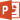 